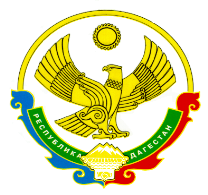 РЕСПУБЛИКА ДАГЕСТАНМУНИЦИПАЛЬНЫЙ РАЙОН «ЦУНТИНСКИЙ РАЙОН»МКОУ «МОКОКСКАЯ СОШ ИМ. ХАЙБУЛАЕВА С. З.»368417  РД,  МКОУ «Мококская СОШ»                                                                         Email:  mokok_41@mail.ru   « 30 »        11     2017 г.                                                                 Приказ №  «О проведении «Недели антикоррупционных инициатив»     Во исполнения  Распоряжение № 34 от 28.11.2017 г. Министерства Образования и науки РД «О формировании у учащихся и воспитанников антикоррупционного мировоззрения и воспитания у них негативного отношения к коррупции» и план мероприятий приказываю: - Объявить по школе «Неделю антикоррупционной инициативы» С 4,12.2017- 15,12,2017 г.- Кл рук 5-7 кл провести кл. часы  на тему : Детям о коррупции, Вместе против коррупции, Коррупция бомба замедленного действия.-Кл рук. 8-11 кл организовать встречу с представителями правоохранительных органов.-Контроль за исполнением данного приказа возлагаю на зам директора по ВР Магомедова У. А.(представить фотоотчет)Директор школы                                                     М. А. Абдулаев